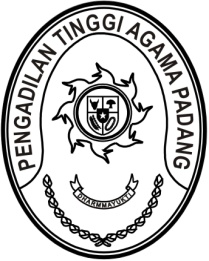 S  U  R  A  T      T  U  G  A  SNomor : W3-A/       /PP.00.4/7/2023Menimbang 	: 	bahwa Pusat Pendidikan dan Pelatihan Pengadaan Barang/Jasa mengadakan Pelatihan Kompetensi PBJP Level I Model MOOC yang diikuti antara lain oleh Aparatur Pengadilan Tinggi Agama Padang;Dasar 	:	Surat Pelaksana Tugas Direktur Sertifikasi Profesi Lembaga Kebijakan Pengadaan Barang/Jasa Pemerintah RI nomor 17256/D.3.3/07/2023 tanggal 5 Juli 2023 hal Pemberitahuan Jadwal Fasilitasi Uji Kompetensi Level- PBJ Jarak Jauh Bagi Peserta Pelatihan MOOC Periode III Tahun 2023; MEMBERI TUGASKepada 	: 	Nama	: Millia Sufia, S.E., S.H., M.M.		NIP	:	198410142009042002		Pangkat/Gol. Ru	:	Penata Tingkat I (III/d)		Jabatan	:	Kepala Sub Bagian Keuangan dan Pelaporan		Unit Kerja	: Pengadilan Tinggi Agama PadangUntuk 	: 	Pertama	:	mengikuti Uji Kompetensi Level- PBJ Jarak Jauh Bagi Peserta Pelatihan MOOC Periode III Tahun 2023 secara daring pada tanggal 
2 Agustus 2023;Kedua          :	Selama mengikuti Pelatihan Online yang bersangkutan dibebaskan dari tugas.7 Juli 2023Ketua,Dr. Drs. H. Pelmizar, M.H.I.NIP. 195611121981031009Tembusan: - Kepala Pusat Pendidikan dan Pelatihan Pengadaan Barang/Jasa